Título:A Violência no Local de Trabalho em Instituições de Saúde: um Estudo Monocêntrico sobre Causas, Consequências e Estratégias de PrevençãoWorkplace Violence in Healthcare: A Single-Center Study on Causes, Consequences and Prevention StrategiesAutoria:Helena Sofia Antão, MD, MSc, National School of Public Health/Universidade NOVA de Lisboa, Lisbon, Portugal; Emergency Department, Hospital Professor Doutor Fernando da Fonseca, Amadora, PortugalEma Sacadura-Leite, MD, PhD; CISP, National School of Public Health/Universidade NOVA de Lisboa, Lisbon, PortugalMaria João Manzano, MD, PhD, Occupational Health Department Head, Centro Hospitalar Universitário de Lisboa Central (CHULC), Lisbon, PortugalSónia Pinote, PsyD, MSc, Occupational Health Department, Centro Hospitalar Universitário de Lisboa Central (CHULC), Lisbon, PortugalRui Relvas, MD, Occupational Health Department, Centro Hospitalar Universitário de Lisboa Central (CHULC), Lisbon, PortugalFlorentino Serranheira, PhD; CISP, National School of Public Health/Universidade NOVA de Lisboa, Lisbon, PortugalAntónio Sousa-Uva, MD, PhD; CISP, National School of Public Health/Universidade NOVA de Lisboa, Lisbon, PortugalAutor correspondente (Helena Sofia Antão):morada: Escola Nacional de Saúde Pública, Av. Padre Cruz, 1600-560 Lisboa, Portugale-mail: sofintao@gmail.comTítulo breve:Workplace Violence in HealthcareTítulo:A Violência no Local de Trabalho em Instituições de Saúde: um Estudo Monocêntrico sobre Causas, Consequências e Estratégias de PrevençãoTitle:Workplace Violence in Healthcare: A Single-Center Study on Causes, Consequences and Prevention StrategiesRESUMOIntrodução: A violência no local de trabalho é um dos principais fatores de risco no mundo do trabalho. Os trabalhadores da saúde apresentam um risco superior. O nosso estudo teve como objetivo caracterizar a violência física e verbal num hospital público e definir estratégias de prevenção e vigilância em saúde ocupacional.Material e Métodos: estudo observacional transversal monocêntrico, conduzido num hospital público em Lisboa com trabalhadores da saúde. Foi realizado um inquérito qualitativo com entrevistas em profundidade a 6 trabalhadores e um inquérito quantitativo com questionários a 32 trabalhadores. Aceitou-se um nível de significância de 5% na avaliação das diferenças estatísticas. O teste de Mann-Whitney e o teste exato de Fisher foram usados para calcular os valores de p. Para estudo da associação entre as variáveis categóricas utilizámos o teste exato de Fisher. Resultados: Os principais resultados são: (1) 41 episódios reportados na fase quantitativa; (2) 5/21 [23.81%] vítimas notificaram o incidente; (3) 18/21 [85.71%] vítimas reportaram estados de hipervigilância permanente; (4) 22/28 [78.57%] participantes não conheciam ou conheciam mal os procedimentos de notificação; (5) 24/28 [85.71%] consideravam possível minimizar o problema.Discussão: a violência é favorecida pelo acesso livre às zonas de trabalho, ausência de agentes de segurança e polícia ou falta da respetiva intervenção. A baixa notificação contribui para a ausência de medidas organizacionais. O estado de hipervigilância relatado reflete o efeito prejudicial da exposição a fontes de stress e ameaça.Conclusão: A violência no local de trabalho é um fator de risco relevante, com impacto negativo na saúde dos trabalhadores e merece uma abordagem individualizada no âmbito da saúde ocupacional, cujas áreas e estratégias prioritárias foram definidas neste estudo.ABSTRACTIntroduction: Workplace violence is one of the major risk factors in the world of work. Healthcare workers are at a higher risk when compared to other sectors. Our study aimed to characterize physical and verbal violence in a public hospital and to define occupational health prevention and surveillance strategies.Material and Methods: Single center observational cross-sectional study, carried amongst healthcare workers in a public hospital in Lisbon. A qualitative survey was carried through 6 in-depth interviews. A quantitative survey was carried through questionnaires delivered to 32 workers. A significance level of 5% was accepted in the statistical differences’ assessment. The Mann-Whitney test and the Fisher’s exact test were used to calculate p values. We used the Fisher’s exact test to study the association between the categorical variables with a significance level of 5%. Results: The main results are: (1) 41 violence incidents were reported in the quantitative phase; (2) 5/21 [23.81%] victims notified the incident to the occupational health department; (3) 18/21 [85.71%] victims reported a permanent state of hypervigilance; (4) 22/28 [78.57%] participants self-reported poor or no familiarity with internal reporting procedures; (5) 24/28 [85.71%] participants believed it is possible to minimize workplace violence. Discussion: Workplace violence is favored by unrestricted access to working areas, absence of safety agents and police officers or scarce intervention. The low notification rate contributes to organizational lack of action. The state of hypervigilance reported in our study reflects the negative effects on mental health of threatening occupational stressors. Conclusion: Our results show that workplace violence is a relevant risk factor that significantly impacts workers’ health in a noxious manner, deserving a tailored occupational health approach whose priority areas and strategies have been determined.Palavras-chave: violência no local de trabalho, fatores de risco profissionais, trabalhadores da saúde, saúde ocupacional, prevençãoKey words: workplace violence, occupational hazard, healthcare workers, occupational health, preventionINTRODUCTIONWorkplace violence is considered one of the major occupational hazards in the world by the International Labour Office. The Occupational Safety and Health Administration (OSHA) defines workplace violence as any act or threat of physical violence, harassment, intimidation, or other threatening disruptive behavior that occurs at the workplace, ranging from threats and verbal abuse to physical assaults and even homicide. Motivation to work, qualitative job security and job mobility have also been reported to be negatively impacted. The exposure to stressful events at work is likely to increase cognitive activation that can be described as worrying or having repetitive thoughts, triggering autonomic arousal and emotional stress. Length of exposure has been referred as determinant to the severity of these effects.4, Workplace violence impact on health is of higher concern when workers are permanently involved with other citizens which is the case of healthcare,3 where the risk of aggression is four times higher than in the general private sector. Additionally, it threatens the quality of the care provided to patients.1, According to the European Foundation for the Improvement of Living and Working Conditions (Eurofound) 14.9% of workers in the European Union suffer some kind of workplace violence.3  Notification is the key to identify and prevent this hazard. In the past, aggressions have been considered confidential by healthcare workers and their importance has been minimized by hospital administrations. Aggressions were felt as a part of their job and notifying was found useless. Some workers limit their notifications to verbal reports to supervisors. Some authors explain the rising trend of workplace violence in healthcare based on an increase in illicit drugs consumption, ignorance, intolerance and lack of respect that became widespread in some societies.9,18Hospitals are especially concerned about the rising incidence of violent events.Workplace violence prevention strategies can be included into two broad categories: pre-incident strategies, which encompass legislation and management (e.g. organizational policies, work design), design of the work environment, education and training; and post-incident strategies, which include incident reporting and psychological intervention for affected workers. Some of the actions proposed to control this hazard include administrative measures such as flagging the files of patients with a history of violence against healthcare workers, penalties to perpetrators of violent acts against medical workers8 and, on a broader scale, teaching the youngest members of the population to respect and assist medical personnel.8 Fleming and Harvey proposed a structural approach to the problem where risk assessment (including worksite audits, training assessments and past violence incident reviews) plays a major role. These authors also highlighted the need of an adequate number of healthcare workers (as long waiting times increase the odds of patient hostility) and safety personnel. Gatekeeping working areas should ensure minimal public access to rooms where patients receive medical care.14Hamblin et al7 described a systematic approach to violence prevention supported by a “Checklist of Suggested Prevention Strategies for Workplace Violence on Hospital Units”.Arnetz et al. succeeded to demonstrate significant differences in the progression of violence indexes in a 2-year follow-up randomized control trial where workplace interventions were supported by checklists and implemented by interdisciplinary teams while performing their usual daily activities. Fully understanding the phenomenon of workplace violence and setting up an effective occupational health plan had been defined as one of the Occupational Health Department needs for the year of 2018 in a hospital located in Lisbon, Portugal. Our research was designed to meet these needs. The present study therefore aimed to: (1) Characterize physical and verbal violence in what concerns the circumstances of the occurrence, impact and consequences on workers; (2) Assess the workers level of familiarity on internal notifications procedures and the extent of their application; (3) Collect risk workers’ suggestions on how to avoid or minimize workplace violence incidents and (4) Define interventional strategies directed to the improvement of working environment safety.MATERIAL AND METHODSStudy design, population and proceduresThis was a single center observational cross-sectional study, carried in a public hospital located in Lisbon from April to May 2018. To be enrolled, individuals had to have experienced or witnessed physical or verbal violence within the previous 24 months period and belong to one of the following professional groups: medical doctors, nurses, nurse assistants and technical assistants.An exploratory qualitative survey was carried out through semi-structured in-depth interviews to six workers selected by the occupational health psychologist from the violence incidents notification registry on a most recent entrance basis. The registry is drawn from notifications made by workers through an interface available at their working terminals, the Health Event & Incident Management, HER+. Oral agreement was obtained prior to the interview scheduling.A quantitative survey was carried out in the emergency department based on a mixed open and closed-ended questionnaire delivered to workers who agreed to participate after being opportunistically selected at their workplace (workers circulating in the emergency room areas in the period booked to carry the survey were approached and invited to participate). The questionnaires were delivered to a sample of 32 workers. The authors considered this sample size an acceptable trade-off between the size of the population (272 workers) and the available human and time resources. Both surveys were performed by one of the authors.Script and QuestionnairesThe script and the questionnaires administered were specifically built to the present study. The exploratory qualitative phase script was based on the available literature.,, It included three sections: section A was directed to the violence experience itself (description of the violence episode, circumstances, consequences and actions), section B was directed to perceptions on workplace safety and section C aimed to sense the interviewee insight on workplace violence importance and prevention. The quantitative phase questionnaire was based on the hospital formulary for workplace violence analysis and on the qualitative phase outcomes. It included two sections: section A was directed to victims of violence and section B was direct to witnesses of violence incidents. Participants could fill in both sections. The two sections included open and closed-ended questions concerning: (1) type of violence (physical or verbal); (2) whether the aggressor was a patient, a patient next of kin or a co-worker; (3) circumstances of the occurrence; (4) incident description; (5) presumed motives for the aggression; (6) victim’s reactions and attitudes; (7) level of satisfaction towards the way the institution coped with the incident; (8) personal impact suffered by the victim; (9) possibility and ways of avoiding workplace violence; (10) level of familiarity about internal procedures on workplace violence and (11) whether the strategies recommended in those procedures were implemented.Data analysisIn the qualitative phase, handwritten notes were taken during the in-depth interviews. Each interview’s content was summarized in sections covering the main qualitative outcomes: description of the incident, sequelae and consequences, attitudes, safety perceptions, organizational level of concern, problem dimension and suggestions. The goal of this simplified analysis was to highlight the victim’s experience and to bring to life particular phenomena associated to these experiences.Upon completion and collection of the quantitative phase questionnaires, demographics and answers to close-ended questions were recorded in spreadsheets. Answers to open-ended questions were coded and classified into categories.  Answers were screened for consistency, namely, comparison between answers to questions common to sections A and B, personal impact scorings and comparison between answers provided to level of familiarity about internal procedures and implementation of recommended strategies.Statistical analysis was analyses were performed using Microsoft Excel 2016 MSO, Open Epi - Open Source Epidemiologic Statistics for Public Health 3.01 and Social Science Statistics 2019. Descriptive statistics were provided for all items. Inference statistics calculations were used to assess the In evaluations of the statistical differences between means and proportions and the association between categorical variables; the level of significance accepted was of 5%. The Mann-Whitney test and the Fisher’s exact test were used to calculate p values. We used the Fisher’s exact test to study the association between the categorical variables “unfamiliarity/low familiarity with internal procedures” and “implementation of recommended strategies”. RESULTSDemographicsIn the quantitative 28 workers returned valid filled in questionnaires, which corresponds to 10.3% of the emergency department staff.The demographic characteristics of the survey population are depicted in Tables 1 and 2.[inserir Table 1][inserir Table 2]Qualitative PhaseIn the qualitative phase, interviewees reported mostly incidents of physical violence where the aggressor was either a patient, a patient next of kin or a co-worker. Some incidents occurred in circumstances where the victim was in charge either of deciding the admission of a patient to a clinical meeting or of gatekeeping the patient next of kin entrance in the care providing area. There were also reports of incidents involving aggressions by an elderly disturbed patient whose psychiatric medication had been discontinued and a victim’s subordinate in the context of shift work scheduling decisions. The interviewees mentioned unrestricted access to working areas, absence of safety agents and police officers (or lack of their active interventions) as favoring the incidents’ occurrence. Most of the interviewees reported psychological sequelae; nevertheless, severity seems to dilute over time. Some expressed feelings of determination and assertiveness when figuring out how they would act if similar situations happened again. Hospital management is found not to be sufficiently concerned or aware of the problem and not having violence prevention as a top priority. Some of the interviewees believe notifying is useless.Quantitative PhaseTypes of violenceIn the quantitative phase of the study, 28 healthcare workers answered valid questionnaires (10,8% of the emergence department staff). A total of 41 violence incidents were reported. The number of incidents per type of violence are summarized in Figure 1. There were no significant gender differences amongst in the victims’ group: 36.36% (IC95% [16.26%-56.47%]) of males in the victims’ group vs 30.00% (IC95% [9.92%-50.08%]) in the witnesses’ group (p value= 0.4574). Violence witnesses reported more physical violence incidents than verbal. Verbal violence was described as “insults”, “threats”, “obscene words and gestures”, “violent speech” and “chiding” or simply designated as “verbal violence”. Physical violence was described as “kicking”, “tearing the doctor’s clothes”, “hand raising at the victim”, “punch attempt” or simply “physical aggression”.[inserir aqui Fig 1]Figure 1 - Violence type, number of incidents (n=41)PVP: physical violence from patient; PVNK: physical violence from next of kin; VVP: verbal violence from patient; VVNK: verbal violence from next of kin; VVCW: verbal violence from co-workerMotivesAccording to the participants, the main reasons underlying the aggressions were “long waiting time” “patients and population rudeness/ disrespect towards healthcare professionals” and “psychiatric disturbance”. Figure 2 depicts the absolute number of incidents attributable to each of these classes.[inserir aqui Fig 2]Figure 2 – Presumed aggressor’s motives (n=55) Reactions and attitudes Only 5 out of the 21 participants who were victims of aggression (23.81%) notified the incident, all of them in a context of verbal violence. The top attitudes were “asking the aggressor to stop” (14) and “call the police” (7). None of the victims stopped working or took a sick leave because of the aggression.Satisfaction towards the institutionMost participants answered the specific question on the level of satisfaction towards the way the institution coped with the incident by choosing the option “neither satisfied nor unsatisfied”. Those who had been working at the hospital for five or more years were slightly more unsatisfied and the difference to those with shorter tenures was statistically significant (mean value 3.13 IC95% [3.13-3.14] vs 3.00 IC95% [2.90-3.10]). Although physical violence victims showed lower satisfaction levels than verbal violence victims, the difference was not statistically significant (mean value 3.40 IC95% [2.92-3.88] vs 3.13 IC95% [2.72-3.54], p value= 0.4295). The reasons pointed out for dissatisfaction were “absence of action”, “no changes have been made”, “absence of support to workers”, “pointlessness of notifying”, “no consequences for the aggressor”.Personal impact and consequences to the victimSixteen 16 out of the 21 victims (76.19%) reported having experienced at least 1 of the 5 personal impacts listed: disturbing and recurrent memories or thoughts, avoiding thinking or talking about the incident, being hypervigilant, suffering from insomnia or loss of appetite and having to make an effort to work. Being hypervigilant was the most mentioned, chosen by 15 out of the 21 victims (71.43%).In the witnesses’ group, 12 out of 18 (66.67%) believed the violence incident changed the way the victim faced work, including job satisfaction and intent to leave, and pointed out feelings of fear, unsafety, sadness, demotivation, exhaustion, stress and lack of professional recognition.Although a higher proportion of participants in the victims’ group reported a negative personal impact than expressed by the witnesses’ group on the same subject, the difference was not statistically significant (76%; IC95% [55-97%] vs 55%; IC95% [33-77%], p=0.1721).The highest average score of agreement was found to the sentence “I am proud of my job” and lowest score was found to the sentence “I am thinking about quitting or asking to be moved to a different department (3.69 and 1.33, respectively, in a scale of 0-4, where 0 stood for “never” and 4 stood for “always”). Table 2 summarizes the answers provided to this question.[inserir Table 3]Familiarity with internal procedures on workplace violenceMost participants (22 out of 28, 78.57%) self-reported poor or no familiarity with the hospital internal reporting procedures on workplace violence. Those who had been working in the hospital for less than 5 years self-reported higher unfamiliarity when compared to those with a longer working history; the difference was statistically significant (mean value 3.75; IC95% [3.43-4.07] vs 2.89; IC95% [2,45-3,34], p value=0.0414 in a scale of 1-4, where 1 stood for “I am familiar with the procedures” and 4 stood for “I am not familiar with the procedures”). Figure 3 shows the level of familiarity with internal procedures on workplace violence self-reported by all participants in the quantitative study sample.[inserir aqui Fig 3]Figure 3 – Level of unfamiliarity with workplace violence internal procedures (n=28)[mean  SD: 3.14  0.93; median: 3; P25: 3; P75: 4]Implementation of recommended strategies Only 8 out of the 21 victims (38.10%) declared having implemented specific strategies recommended by the hospital internal procedures for situations of workplace violence; these ranged from verbal communication with the aggressor (“dialogue”, “explanations for the causes of delay”, “speak calmly”) to notification and request for help.Ways to avoid or minimize workplace violenceOnly 4 out of 28 (14.29%) replied negatively to the answer “Do you believe it is possible to avoid or minimize workplace violence?”. Suggestions on how it could be avoided or minimized were provided by 23 workers and ranged from working areas gatekeeping, increasing the number of safety agents and healthcare workers in the emergency department (for shorter waiting times), to information about waiting times and programs designed to increase the respect towards healthcare professionals). Figure 4 depicts the number of answers per class of suggestions.[inserir aqui a Figure 4]Figure 4 – Ways of avoiding or minimizing workplace violence (n=31)DISCUSSIONThis study is probably one of the first to comprehensively describe workplace violence in a healthcare organization using concomitantly qualitative and quantitative surveys with the specific goal of designing a tailored-made occupational health prevention program. It is known that the presence of safety agents in healthcare institutions are, de per se, discouraging of aggressive behaviors and have been associated to improved feelings of safety in healthcare workers. The phenomenon of workers mistrusting the notification process usefulness has been previously reported.6,18,20 It has also been described that workers productivity and commitment increase when management teams show a candid interest in employees and their behaviors (phenomenon described as the “Hawthorne effect”).6 This is especially relevant for healthcare workers due the inner rhythm and intensity of their job profile. It is highly undesirable that this feeling of notification uselessness becomes generalized, since notification is the corner stone of understanding and effectively approaching the problem of workplace violence. Blando et al.6 have underlined that an intense “customer service” focus may worsen workplace violence by supporting a “the customer is always right” mindset which can lead to little or no action taken by intimidated healthcare professionals when faced with patients or their next of kin exhibiting abusive behaviors. Because our quantitative phase was carried in an emergency department, the “healthy worker effect”, through which workers who have experienced severe workplace violence episodes, resulting in serious sequelae are less likely to keep on working in risky environments like emergency departments20 may explain the self-reported low intention to quit and the high level of job pride. Although our study had not been designed to determine frequencies of occurrence, a higher number of verbal violence incidents have been reported which is aligned with previous findings. Descriptions and motives mentioned for both verbal and physical violence are similar to those described elsewhere,17,20 although alcohol and drug abuse (classified as psychiatric disturbances in our study) seem to have a lower expression.The low number of self-reported notifications (5 out of 21 victims, 23.81%) is consistent with the qualitative phase findings and strongly adds to the vicious circle of ignorance and organizational lack of action that we have already referred to.The state of hypervigilance self-reported by most of the victims (18 out of 21, 85.71%) reflects the prolonged cognitive and physiological activation related to repeated exposures to threatening stressors. The opinions expressed by witnesses about the personal impact and consequences on victims (two thirds of the participants describing these effects as fear, feelings of unsafety, sadness, demotivation, exhaustion, stress and lack of professional recognition as described in the results section) are also consistent with the workplace violence theoretical background. Some of the findings concerning the noxious effects of workplace violence has also been described in healthcare workers burnout studies, previously carried out in our country, although our study reflects mainly emotional exhaustion feelings rather than cynicism or reduced personal accomplishment.One of our most concerning findings is the participants’ unfamiliarity with internal procedures on workplace violence. This unfamiliarity, common in organizations as described by other authors, 12, adds to and worsens the feelings of unsafety and loss of control experienced in conflict situations; the fact that it was found to be higher amongst workers with shorter tenures is of special concern, since it is expected that procedural details are provided to workers as soon as they join the organization.The three classes of suggestions provided by participants on how to avoid or minimize workplace violence (gatekeeping the access of patients/ next of kin to working areas, increasing the number of healthcare workers and safety agents, informing and educating patients and population) are adjusted to the deficiencies found in our study and it is our conviction that they should be taken into account when setting up an occupational health program specifically in this hospital. Based on other authors’ work13-17 and on our own knowledge of occupational health issues, we recommend that interventional strategies directed to the improvement of working environment safety should also include a clear upper management endorsement, notification encouragement across the whole organization, risk assessment and stratification to prioritize interventions amongst the various physical areas, training and follow-ups on workplace violence procedures provided to all workers at risk, definition of sanctions to violent patients and their next of kin and ensuring sufficient occupational health personnel so that all strategies can be successfully implemented. These prevention strategies should be complemented by a medical surveillance protocol specifically directed to workers at higher risk, including those who have been victims of violence incidents. This surveillance protocol should specifically ensure also the monitoring of workers’ mental health.The main limitations of our study are the small sample size, the opportunistic basis of participants selection (instead of a randomization approach) and the absence of formal quality control in the qualitative phase. As other limitations, we point out two aspects that may have contributed to an information bias of unknown extent. First, because it was based on questionnaires directed to events that could have happened up to 24 months before the time of enquiry, the accuracy of some of the data collected could have been impaired by memory. Second, having only listened to one version of the facts (aggressors have not been enquired) could have also led to a somehow distorted picture of the violence incident and its circumstances. Finally, the type of physical injury as well as its localization, severity and prognosis were not explored in depth.CONCLUSIONSOur results show that workplace violence is an important occupational hazard that significantly impacts workers’ health and wellbeing in a noxious manner. Familiarity on internal notifications procedures and workplace safety are areas of improvement that have been clearly identified, as well as interventional strategies directed to these improvements. Specific programs designed to increase notification rates should also be further studied in order to identify best in class strategies.  Data confidentiality and anonymity The authors declare having followed the protocols in use in their working center regarding data publication. Individuals’ participation demanded an oral consent. Written consents were waived.Conflicts of interestThe authors have no conflicts of interest to declare.Funding sourcesThis research has not been funded.Table 1 - Demographic characteristics of the qualitative study participants (n=6).Table 2 - Demographic characteristics of the quantitative study participants (n=28)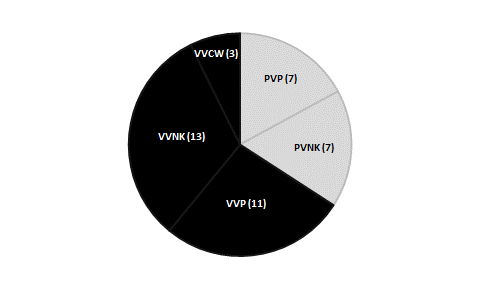 Figure 1 - Violence type, number of incidents (n=41)PVP: physical violence from patient; PVNK: physical violence from next of kin; VVP: verbal violence from patient; VVNK: verbal violence from next of kin; VVCW: verbal violence from co-workerFigure 2 – Presumed aggressor’s motives (n=55).“Other” is a heterogeneous class that includes mentions to the aggressor’s personality traits and emotions, lack of information provided to the patient/ next of kin and facilities unfriendly features Table 3 - Personal impact of the violence incident (n=21)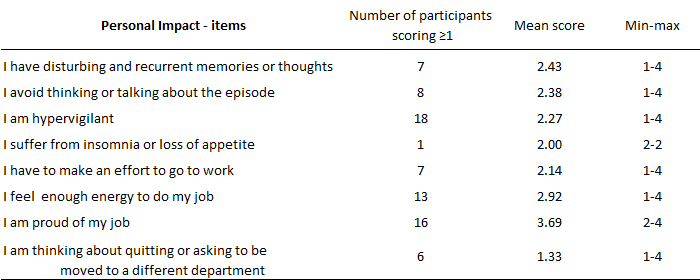 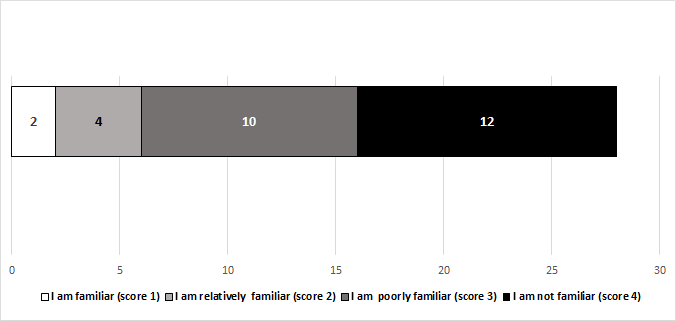 Figure 3 – Level of unfamiliarity with workplace violence internal procedures (n=28)[mean  SD: 3.14  0.93; median: 3; P25: 3; P75: 4]Figure 4 – Ways of avoiding or minimizing workplace violence (n=31)ReferencesParticipantsGenderAge(years)Professional category/ departmentTenure in the hospital(years)Participant 1M52technical assistant/emergency 10Participant 2F59nurse/ urology37Participant 3F50nurse/ orthopedics28Participant 4F58doctor/pediatric emergency18Participant 5F34nurse/ internal medicine11Participant 6F44nurse assistant/ external consultation14